НОД по ОО «Чтение художественной литературы» в старшей группе.Тема: «Чтение книги «Сказка про солнышко и луну».Задачи:Учить понимать эмоционально-образное содержание сказки, её идею.Продолжать учить детей выразительно рассказывать стихотворения.Сформировать представление о солнце и луне.Воспитывать интерес к художественной литературе.Материалы:«Чёрный ящик», книга «Сказка про солнышко и луну», иллюстрации к сказке, маски солнышка и луны, наглядный материал к сообщениям: «Сообщение о представлениях разными народами солнца», «Сообщение о солнце», «Сообщение о луне», раскраски с изображением луны и солнца.Ход занятия:На столе «чёрный ящик» (форма корпуса цилиндрическая, оранжевого цвета).Воспитатель приглашает детей подойти к столу, обращает внимание на ящик.- Ребята, посмотрите, что это?- Правильно, это чёрный ящик самолёта, регистратор полётных данных, сохраняет полётную информацию и записывает переговоры экипажа. А почему он окрашен в ярко оранжевый цвет?  ( Чтобы в случае аварии и разрушения летательного аппарата, он был визуально заметен).-Интересно, какую информацию мы получим сегодня из «чёрного ящика»? А чтобы узнать, о чём мы будем сегодня говорить, нам нужно отгадать загадки:Круглое и яркое,Дарит всем тепло.Встало утром рано,По небу пошло.Закатилось вечером,За леском.Угадайте дети,Говорю о ком? /Солнышко/Дети рассказывают стихотворение1 ребёнок:На что похоже солнце?На круглое оконце.Фонарик в темноте.На мяч оно похоже,На блин горячий тоже.И на пирог в плите.На жёлтенькую пуговку,На лампочку. На луковку.На медный пятачок.На сырную лепёшку.На апельсин немножко,И даже на зрачок.2 ребёнок:Если солнце – это мяч,Почему же он горяч?Если солнце – это сыр.Почему не видно дыр?Если солнце – это лук,Все бы плакали вокруг.3 ребёнок:Значит, светит мне в оконце,Не пятачок, не блин, а солнце.Пусть оно на всё похоже,Всё равно, всего дороже.- Отгадайте  загадку:Ночь приходит.Она всходит,В небе сияет,Тьму разгоняет. (Луна)4 ребёнок:Ну, а спутница Луна,Круглолица и бледна.Но, пока с Землёй вращается,Диск её перемещается.Потому, мы видим в ночь,То сестру Земли, то дочь.В разных фазах появляется,А народ всё улыбается:«То блином, а то серпом!Может спрятаться потом.И появится опять,Ночью на небе сиять!»В чёрном ящике сегодня данные о луне и солнце. Важное значение солнца, для жизни на Земле, человек чувствовал уже в далёкие времена. И об этом они слагали мифы и сказки. Я хочу познакомить вас с оной из них. «Сказка про Солнышко и Луну»/драматизация/.- Ребята скажите про кого эта сказка?- Чем занималось солнышко днём?- Чем занималась луна ночью?- Почему луна загрустила?- Почему солнышко не может прийти в гости к луне?- Как солнышко успокоило луну?ФизкультминуткаВот как солнышко встает,Выше, выше, выше.(Поднять руки вверх. Потянуться)К ночи солнышко зайдетНиже, ниже, ниже.(Присесть на корточки. Руки опустить на пол)Хорошо, хорошо,Солнышко смеется.А под солнышком намВесело живется.(Хлопать в ладоши. Улыбаться)-Тысячу лет назад, люди видели, как и мы сегодня, что каждое утро солнце всходит и заходит. Но почему так происходит, они не знали. Поэтому они придумывали разные мифы и легенды.Сообщение о представлениях разными народами солнца. - Что же представляет собой солнце?Сообщение о солнце.- О спутнике Земли луне нам расскажет …Сообщение о Луне.- Мы многое сегодня узнали о солнце и луне. И я вам хочу подарить раскраски.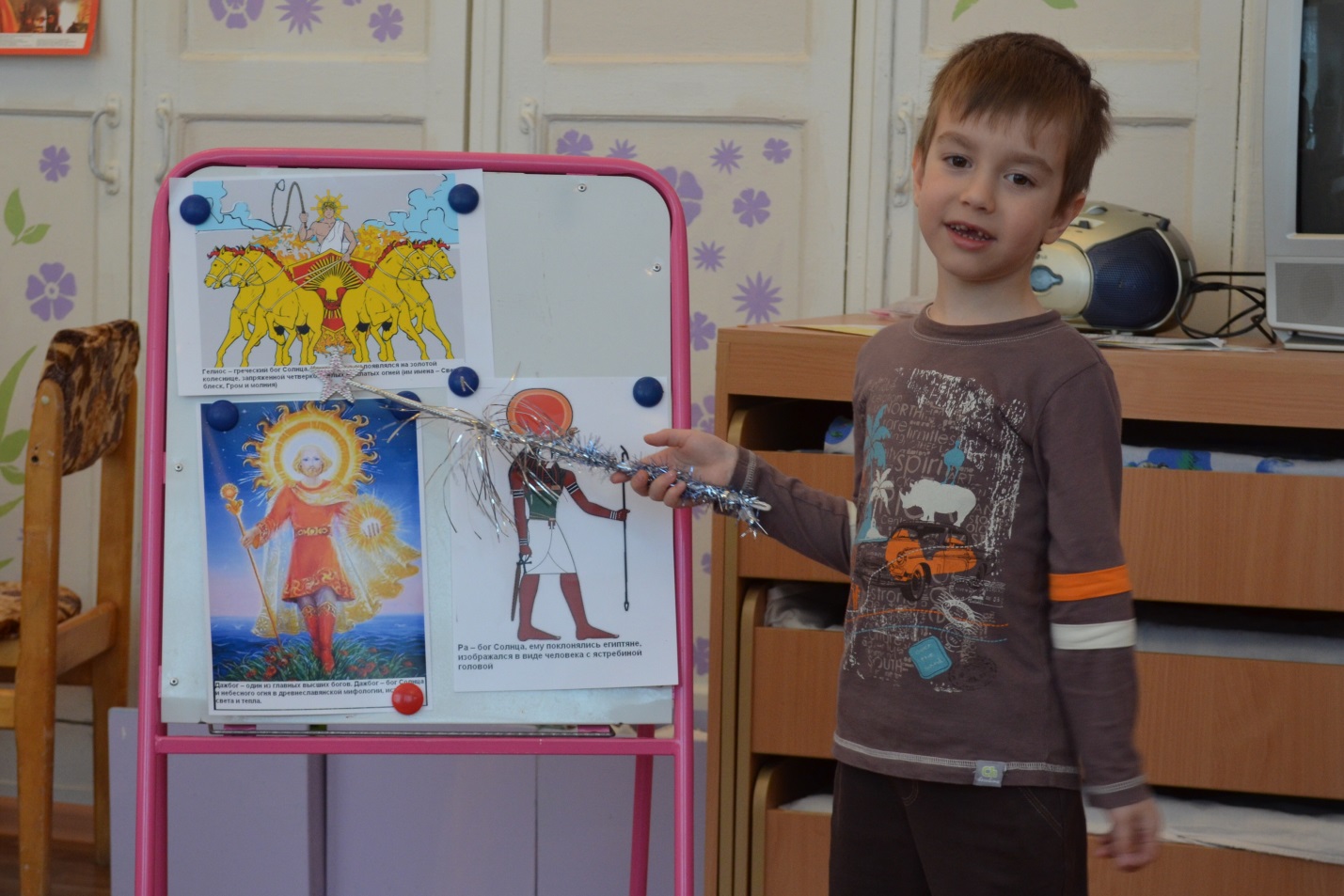 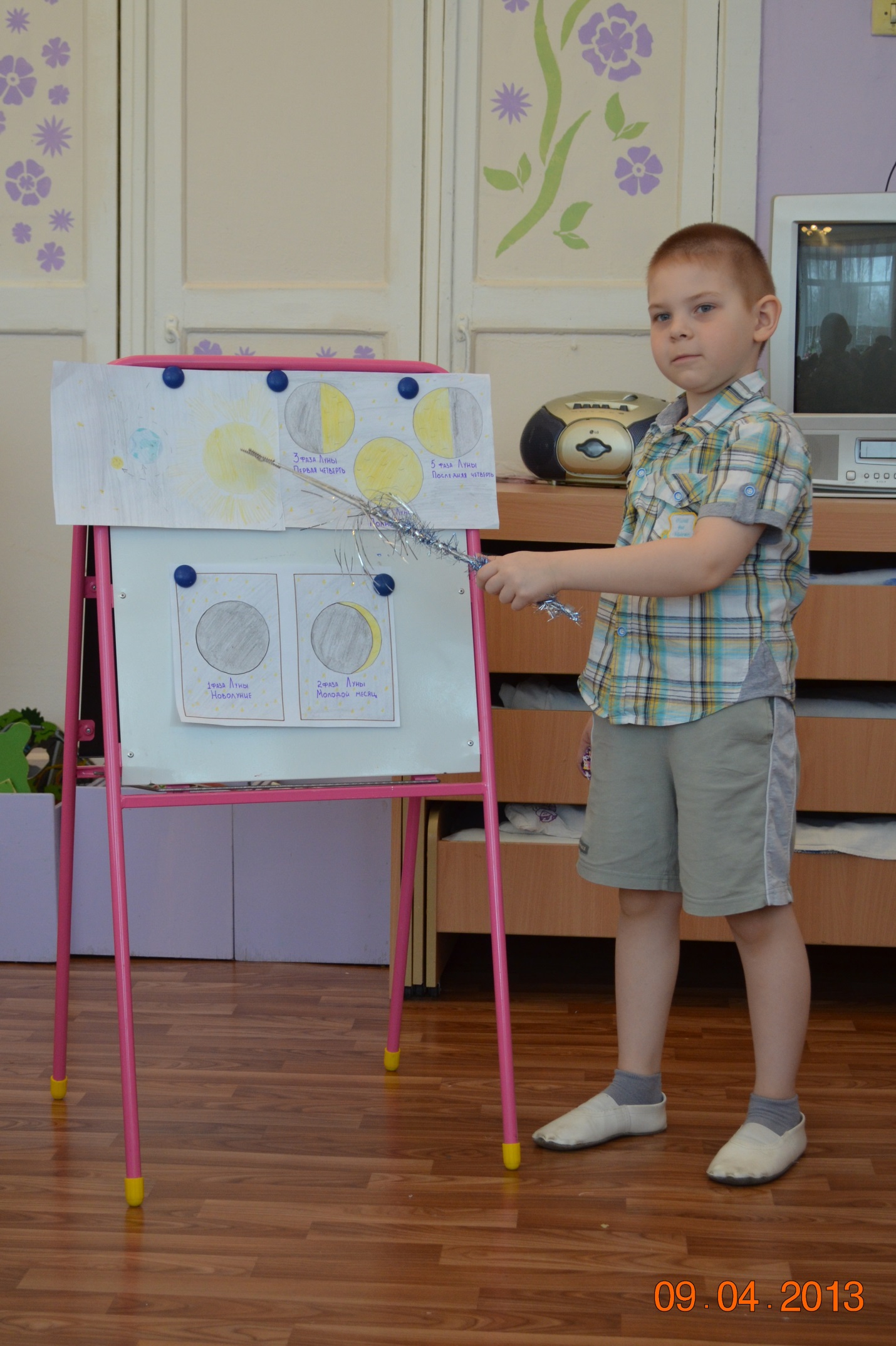 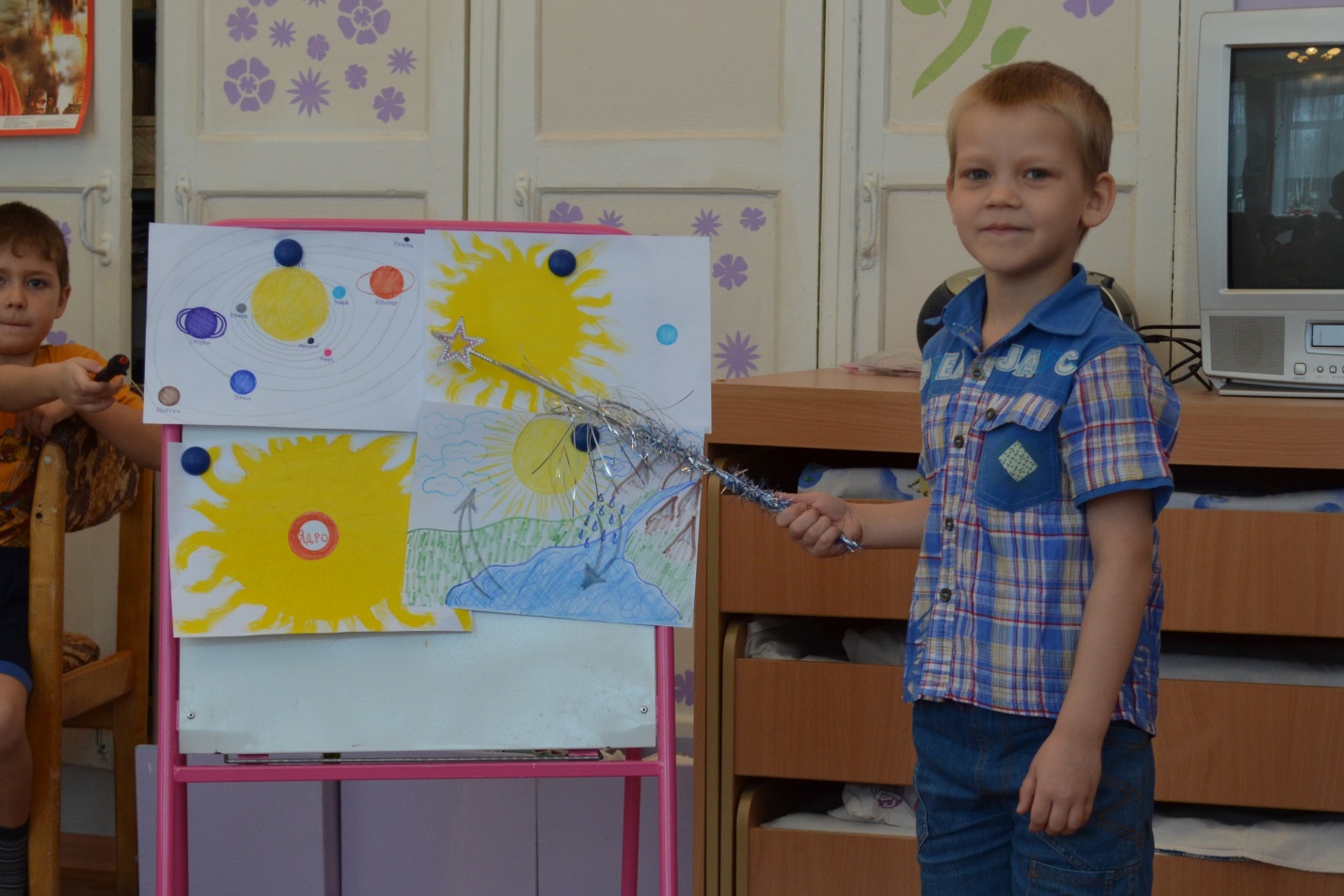 